ESTADO DO RIO GRANDE DO NORTECÂMARA MUNICIPAL DE SÃO JOÃO DO SABUGIREQUERIMENTO Nº. 066/2021Requeiro a V. Ex.ª, com base no artigo 154 do Regimento Interno e ouvido o plenário desta casa, requer que seja enviado ofício ao Poder Executivo Municipal, solicitando da secretaria competente que faça a retirada dos grampos que fica na murada da Escola Municipal Padre Joaquim Félix. Haja vista que os mesmos podem causar acidentes. JUSTIFICATIVA EM PLENÁRIO		        Sala das Sessões, em 05 de julho de 2021.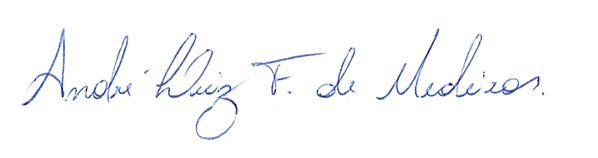 ______________________________________________                     ALEX-SANDRO ALVESVEREADOR - AUTOR